 Osnovna škola Katarina Zrinska Mečenčani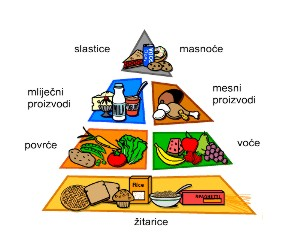 J E L O V N I K  –  siječanj 2024. god.U Mečenčanima, 8. siječnja 2024. god. 1. TJEDAN8. – 12. siječnja2. TJEDAN15. – 19. siječnja3. TJEDAN22. – 26. siječnja4. TJEDAN29. – 31. siječnjaPONEDJELJAKPONEDJELJAKPONEDJELJAKPONEDJELJAKHot-dog,topla čokoladaSendvič,čajŠk. pizza,čajTopli sendvič,mlijekoUTORAKUTORAKUTORAKUTORAKGrah varivo s kobasicama,kupus salata s mrkvom, šk. kruhKolač s jabukamaRižoto s piletinomšk. kruh,Kolač kokos-čokosVarivo od graška s junetinom,salata: cikla, šk. kruhKolač kraterPileći paprikaš,miješana salata, šk. kruhKolač s višnjamaSRIJEDASRIJEDASRIJEDASRIJEDAPileće šnicle u bijelom umaku,prilog: palenta,salata: kiseli krastavciMusaka od krumpira i mljevenog mesa,Miješana salata, šk. kruhOkruglice od mesa u umaku od rajčice, pire krumpir, šk. kruhŠpageti s bolognese umakom,kupus salata s mrkvomČETVRTAKČETVRTAKČETVRTAKČETVRTAKJuneći gulaš s tjesteninom,salata: kiselo zeljepuding Pileći bataci s mlincima,zelena salata s kukuruzompuding Bečki odrezak, rizi-bizi,salata: kiseli krastavci, šk. kruh,puding  Pileći medaljoni,prilog: krumpir i kelj, šk. kruhpuding PETAKPETAKPETAKPETAKLepinje s vrhnjem,voćeRiblji štapići,pire od krumpira i batata,voćeZapečena tjestenina sa sirom, čajvoćeTjestenina sa sirom i vrhnjem,puding sa chia sjemenkama